Juni2021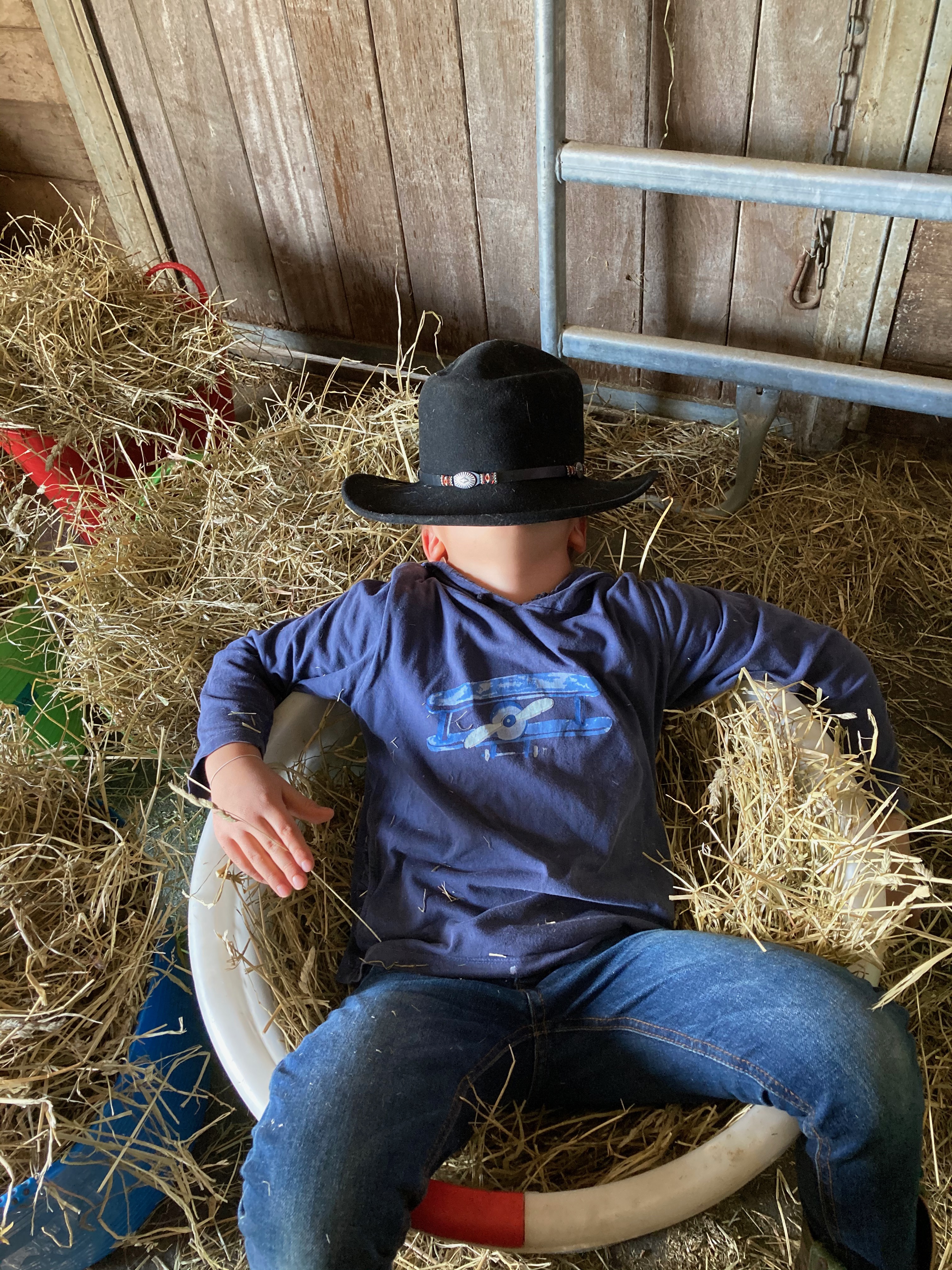 MontagDienstagMittwochDonnerstagFreitagSamstagSonntag123456Ponyschule nach StundenplanPonyschule nach StundenplanPonyschule nach StundenplanPonyschule nach StundenplanPonyschule nach Stundenplan78910111213Ponyschule nach StundenplanPonyschule nach StundenplanPonyschule nach StundenplanPonyschule nach StundenplanPonyschule nach Stundenplan14151617181920Ponyschule nach StundenplanPonyschule nach StundenplanPonyschule nach StundenplanPonyschule nach StundenplanPonyschule nach Stundenplan2122232425262715:30-17:30hAbschlussPlauschnami15:30-17:30Abschluss Plauschnami15:30-17:30Abschluss Plauschnami15:30-17:30Abschluss Plauschnami14:00-16:00Abschluss Plauschnami16:00-18:00AbschlussPlauschnami28293015:30-17:30hAbschlussPlauschnamiKein UnterrichtKein UnterrichtKein UnterrichtKein UnterrichtSommerferien5.7.-15.8.2021